Class 4 Home Learning – Week 2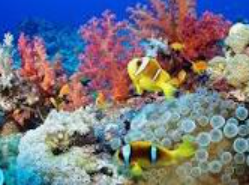 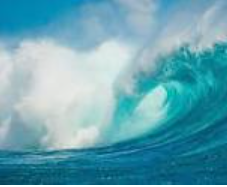 Please continue to read every day and record it in your reading record. Use TT Rockstars to improve your times-table fluency. MATHSThe activities provided in this home-learning booklet are generic challenges to improve fluency in Mathematics.Please contact the school for your child’s White Rose Maths booklet in order for your child to continue their current learning. Directions will be given to the appropriate teaching videos to support each lesson.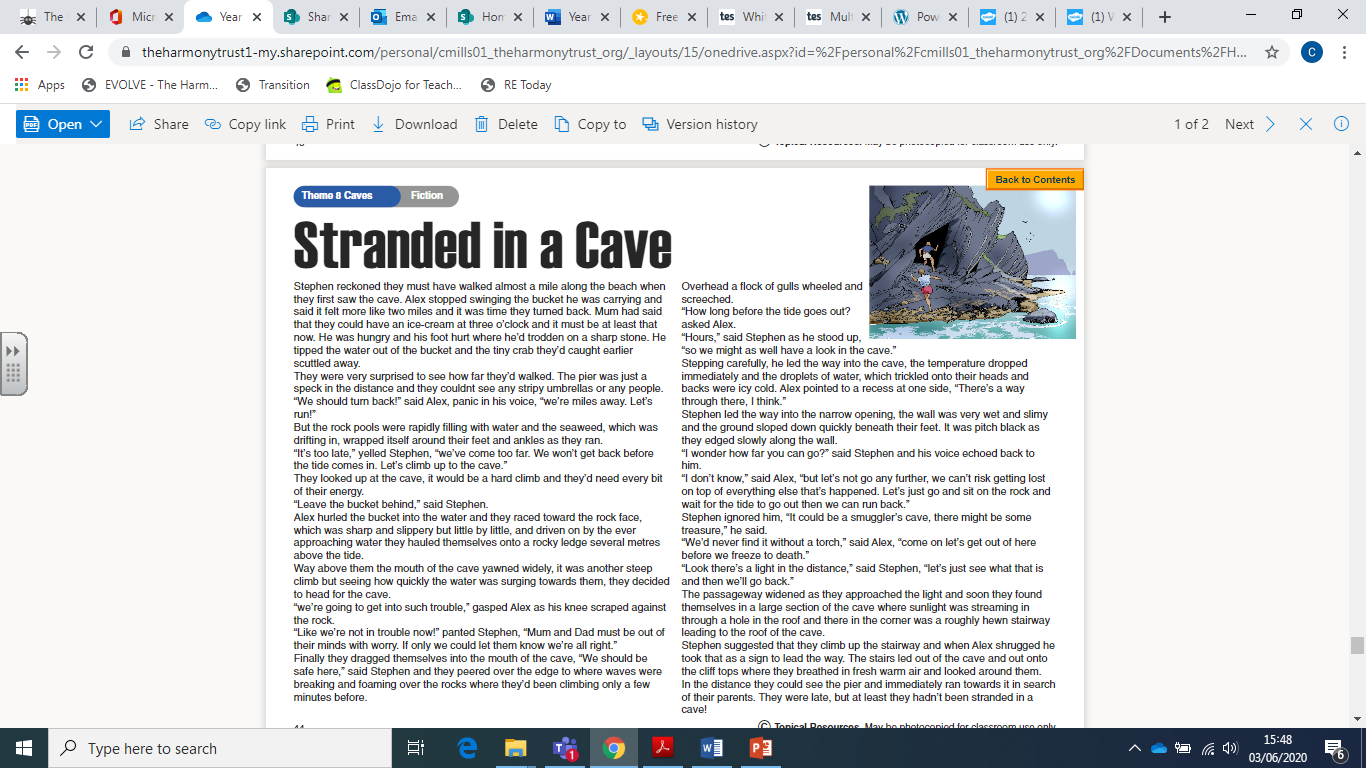 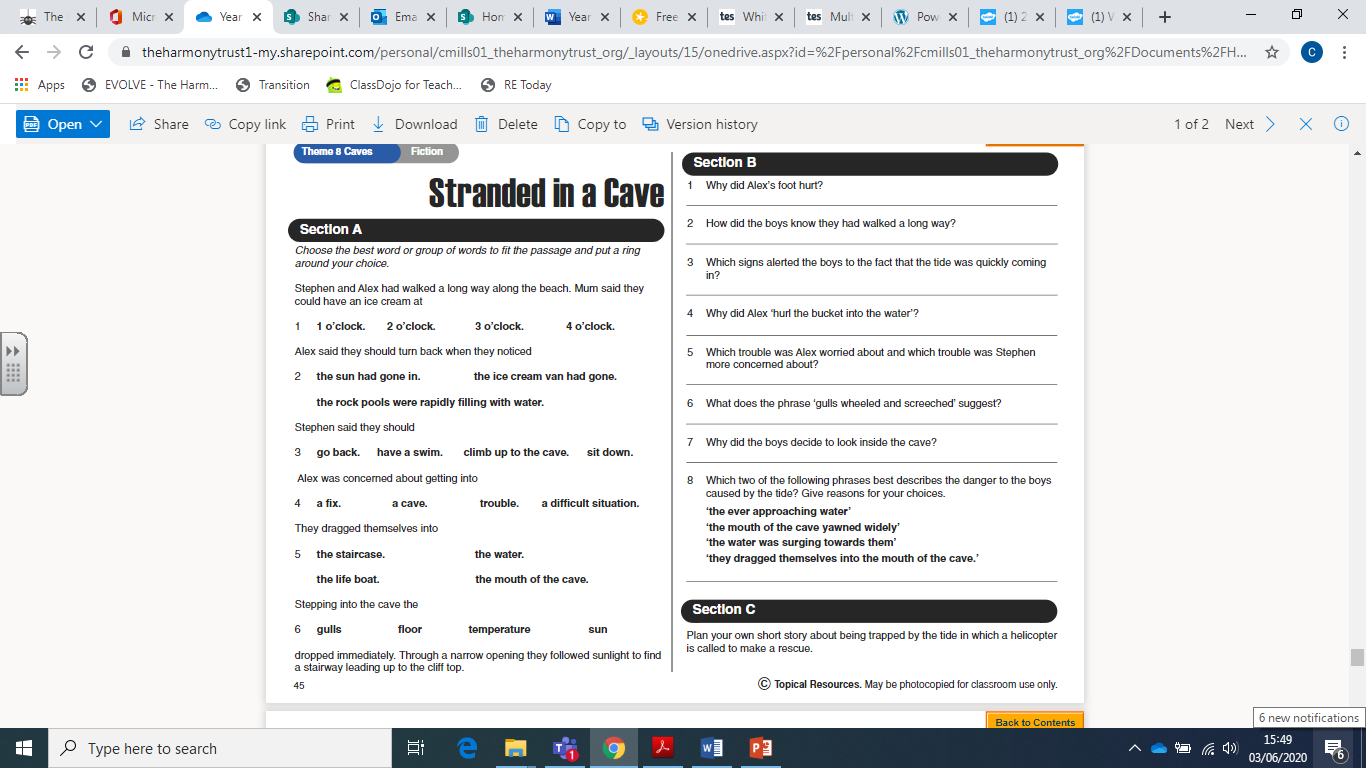 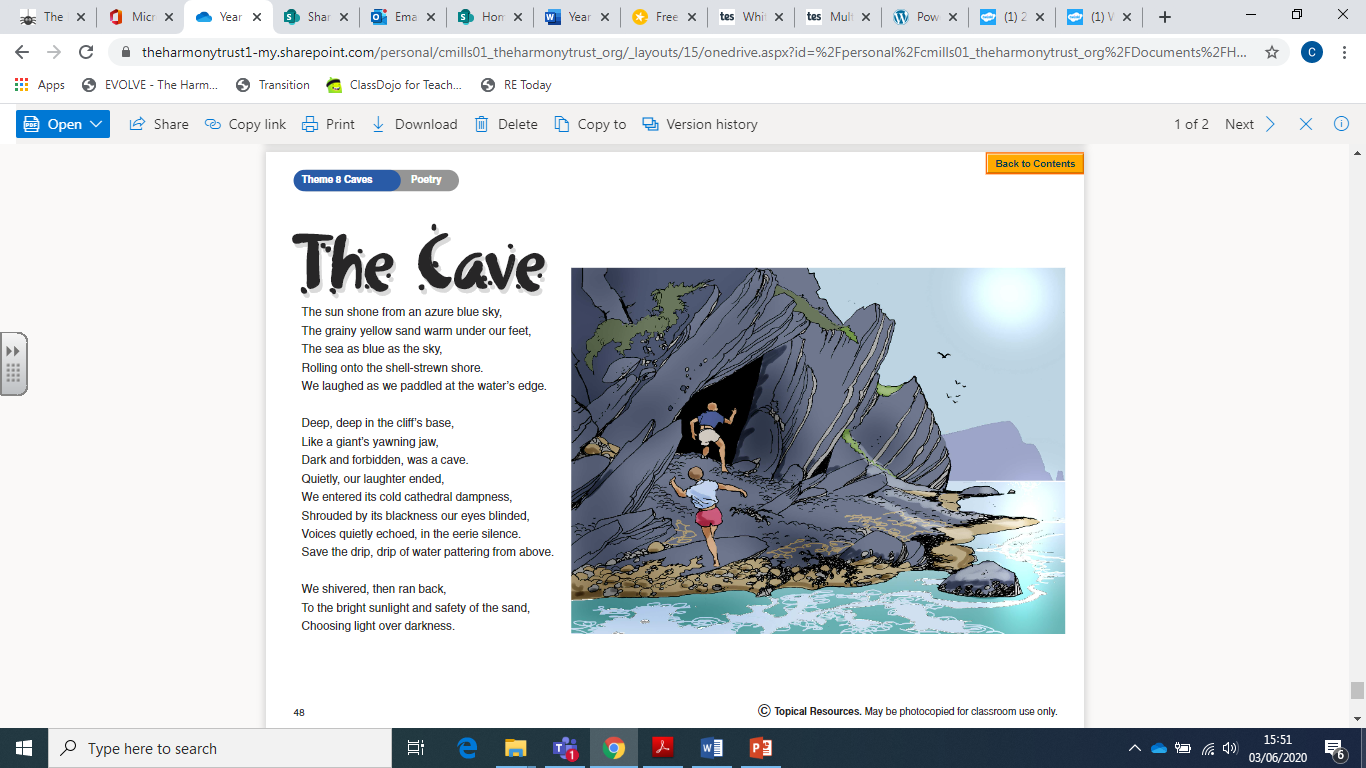 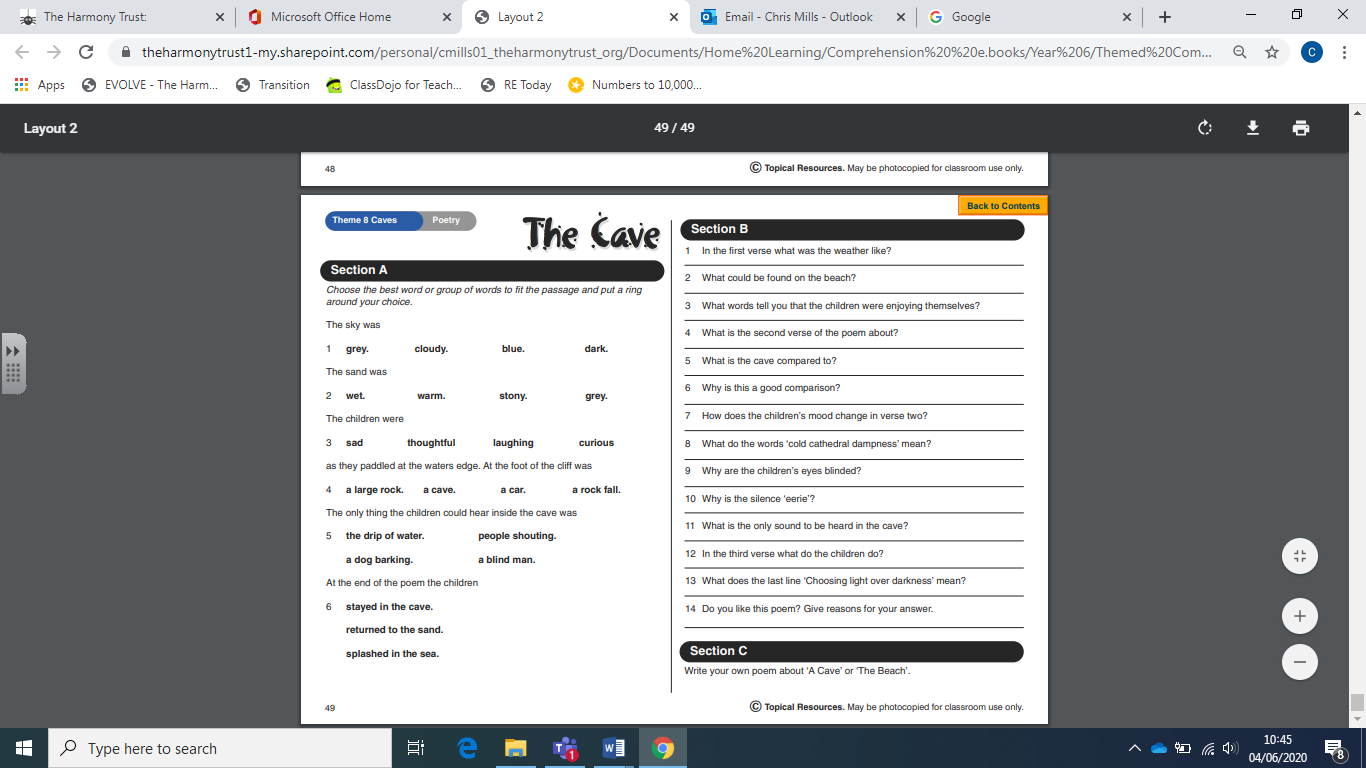 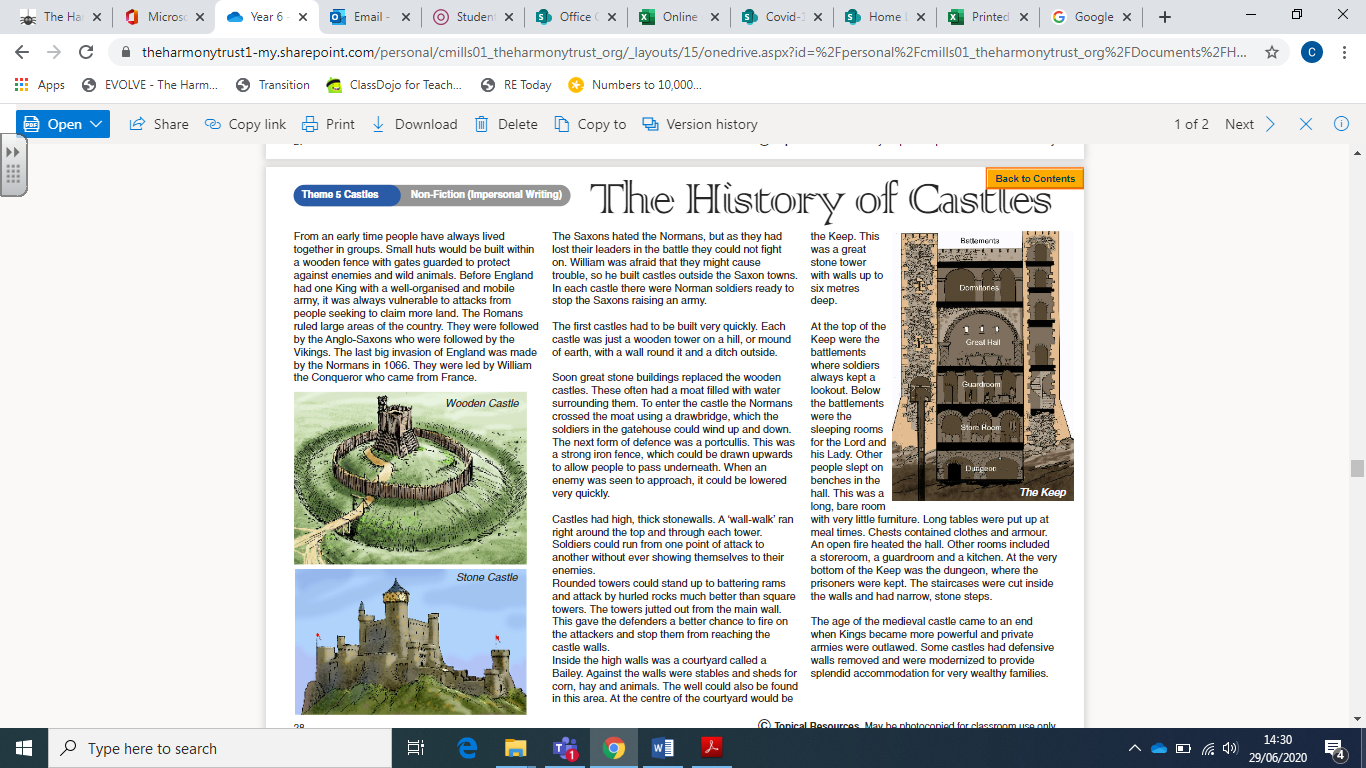 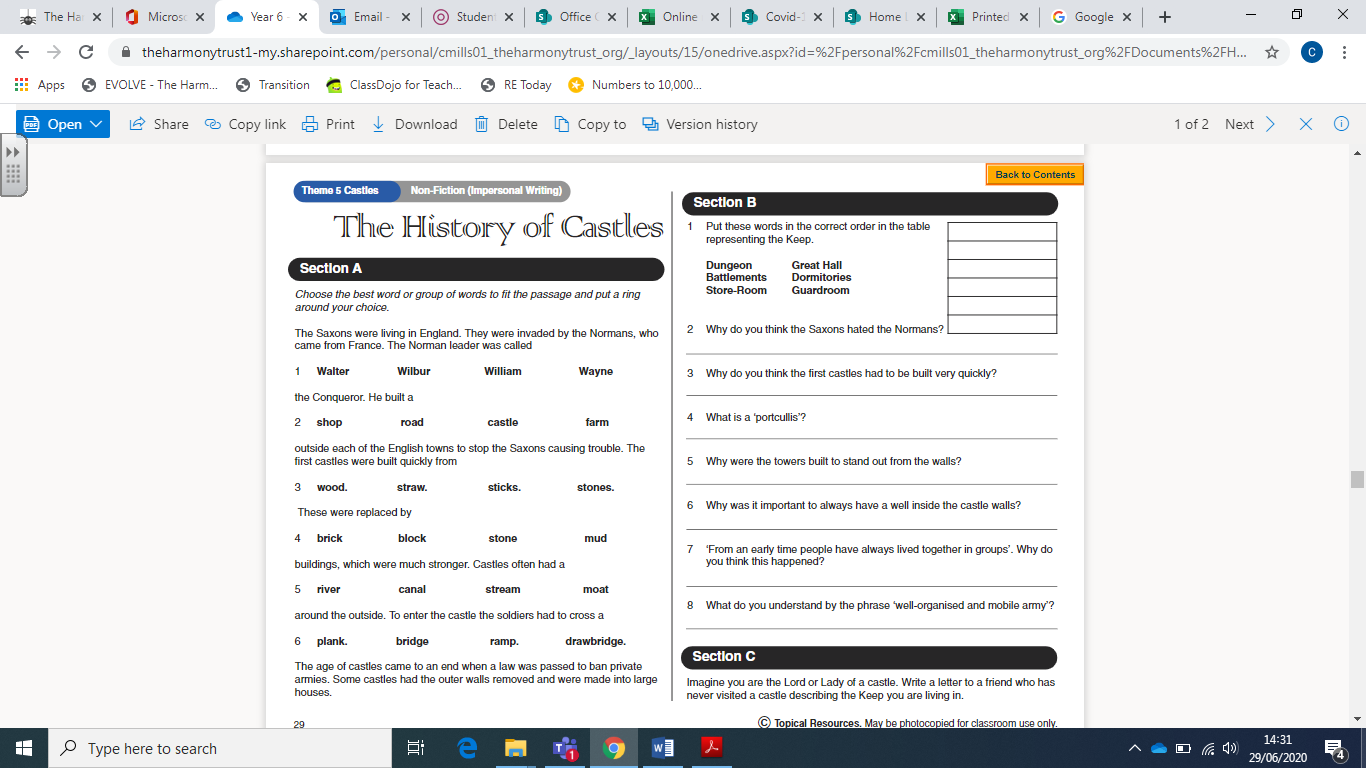 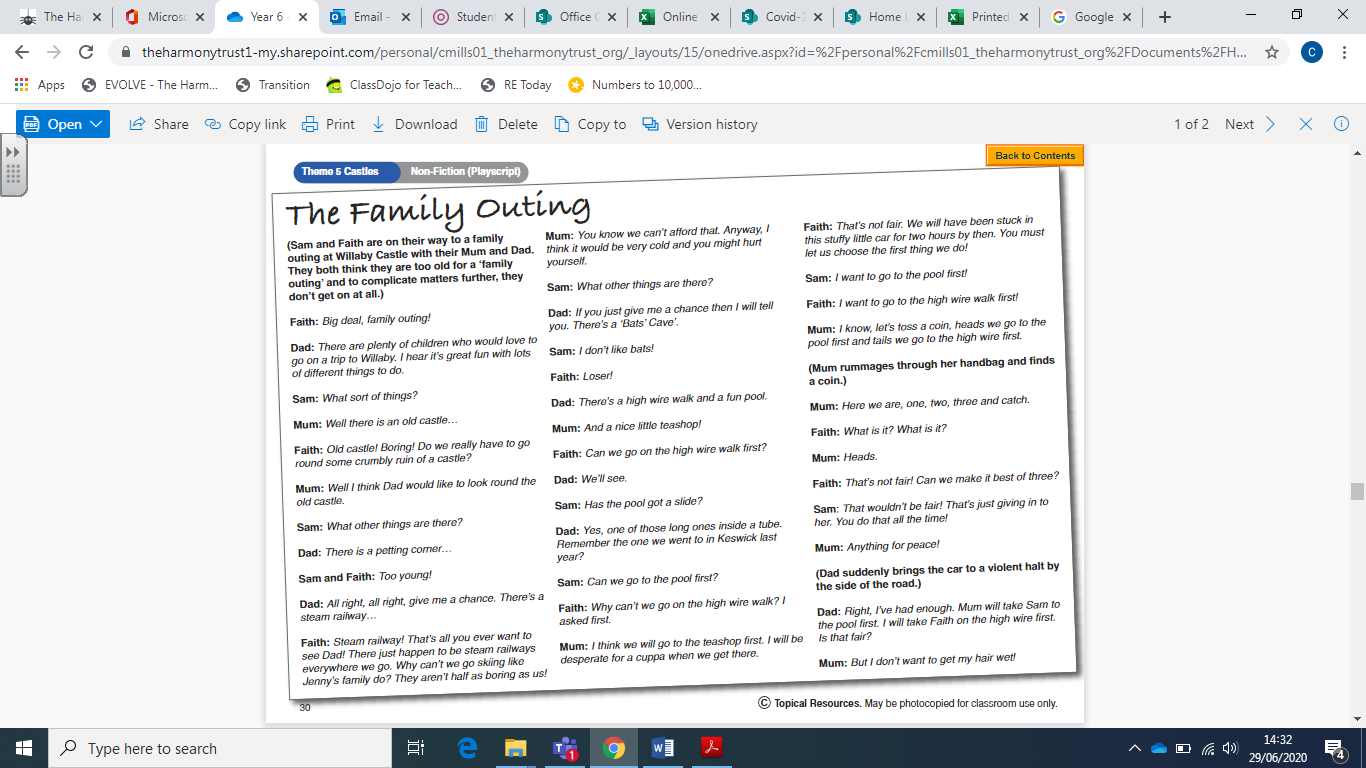 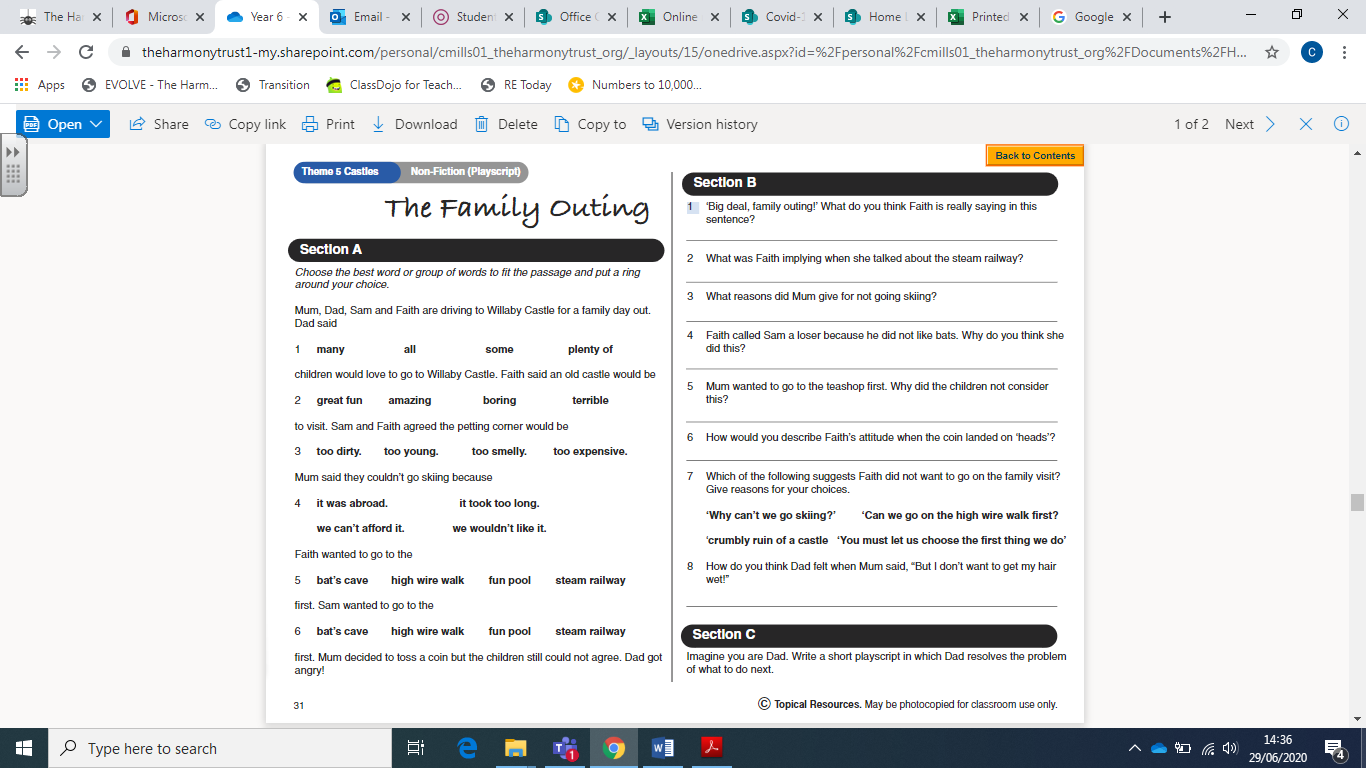 Fronted AdverbialsA fronted adverbial is a word, phrase or clause that is placed at the start of a sentence. They are used to explain how (manner), when (time), frequency or where (place) something happens. A fronted adverbial is separated from the main clause with a comma. For example: Like a speeding bullet, Superman flew through the sky.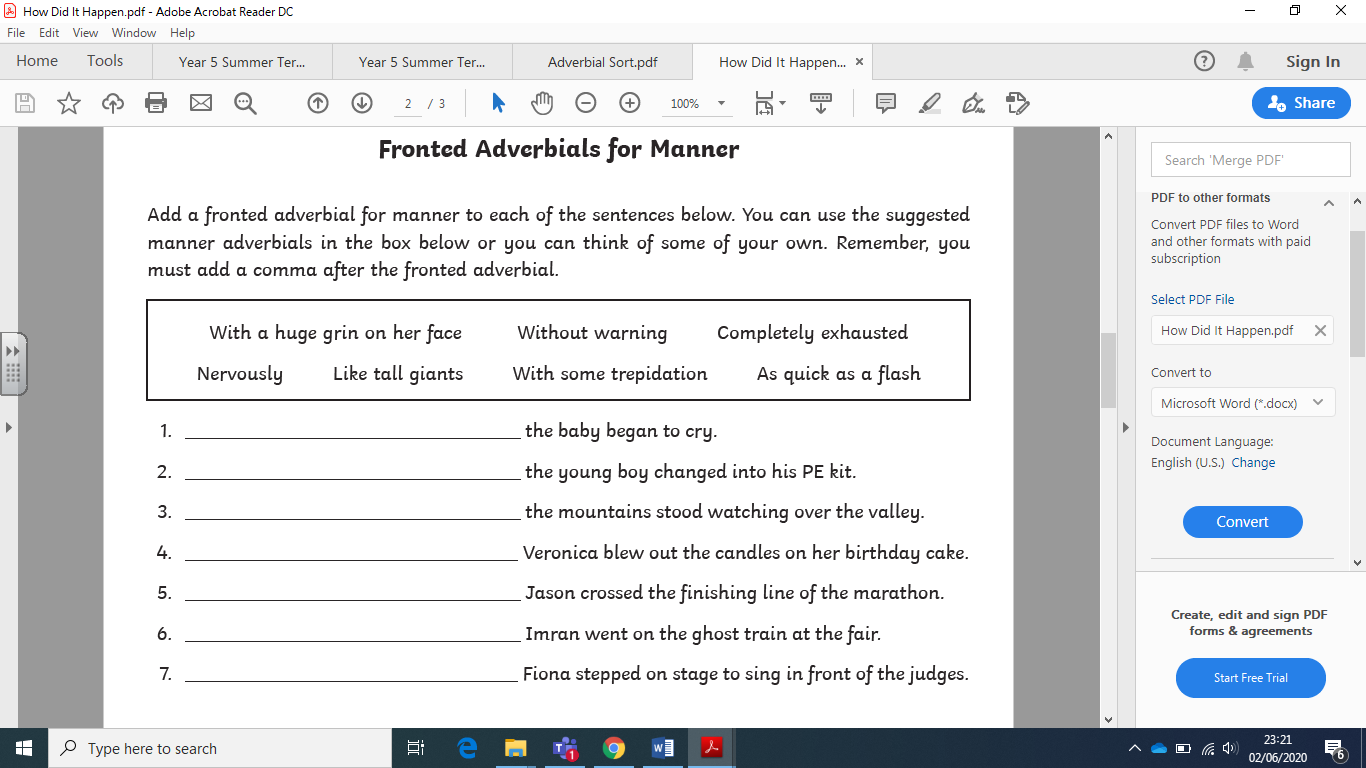 New York is falling!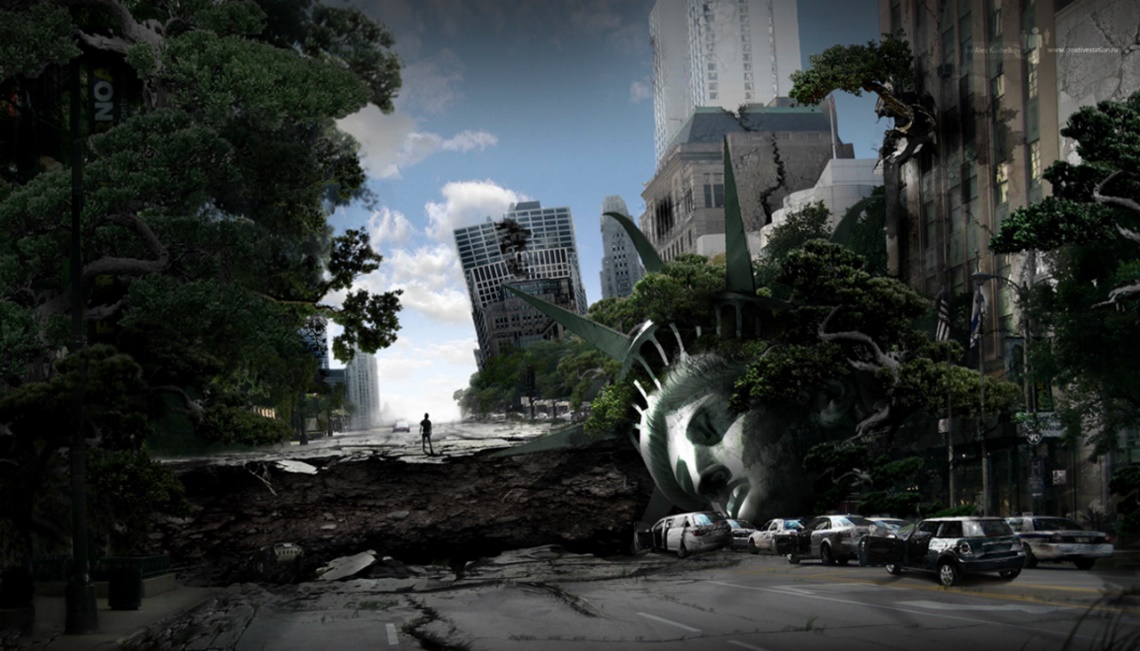 New York is falling!The words rang in Jim’s head. They were the last words to crackle out of the radio before it stopped broadcasting. That had been three days ago. Jim had not heard any words since then…________________________________________________________________________________________________________________________________________________________________________________________________________________________________________________________________________________________________________________________________________________________________________________________________________________________________________________________________________________________________________________________________________________________________________________________________________________________________________________________________________________________________________________________________________________________________________________________________________________________________________________________________________________________________________________________________________________________________________________________________Poetic SentencesThis is an excellent game for helping improve our language and ideas.In this activity we will use a repeating pattern to help emphasise the idea of writing interesting sentences, e.g.In my magic box there is a leaping lizard.In my magic box there is a cool cloud.In my magic box there is a terrifying tiger tickling a trout’s tail.In my magic box there is a red bus trundling along.In my magic box there is a fingernail just like a thin moon…Now it’s your turn. Write your own interesting sentences. Try and include alliteration, similes, expanded noun phrases, interesting verbs.In my magic box there is a ___________________________________________In my magic box there is a ___________________________________________In my magic box there is a ___________________________________________In my magic box there is a ___________________________________________In my magic box there is a ___________________________________________Relative PronounsRelative pronouns are used to combine ideas/information and extend sentences.Your challenge below is to make two sentences become one by changing the pronoun in the second sentence into a relative pronoun and joining the two together (remember to add a comma before the relative pronoun). For example: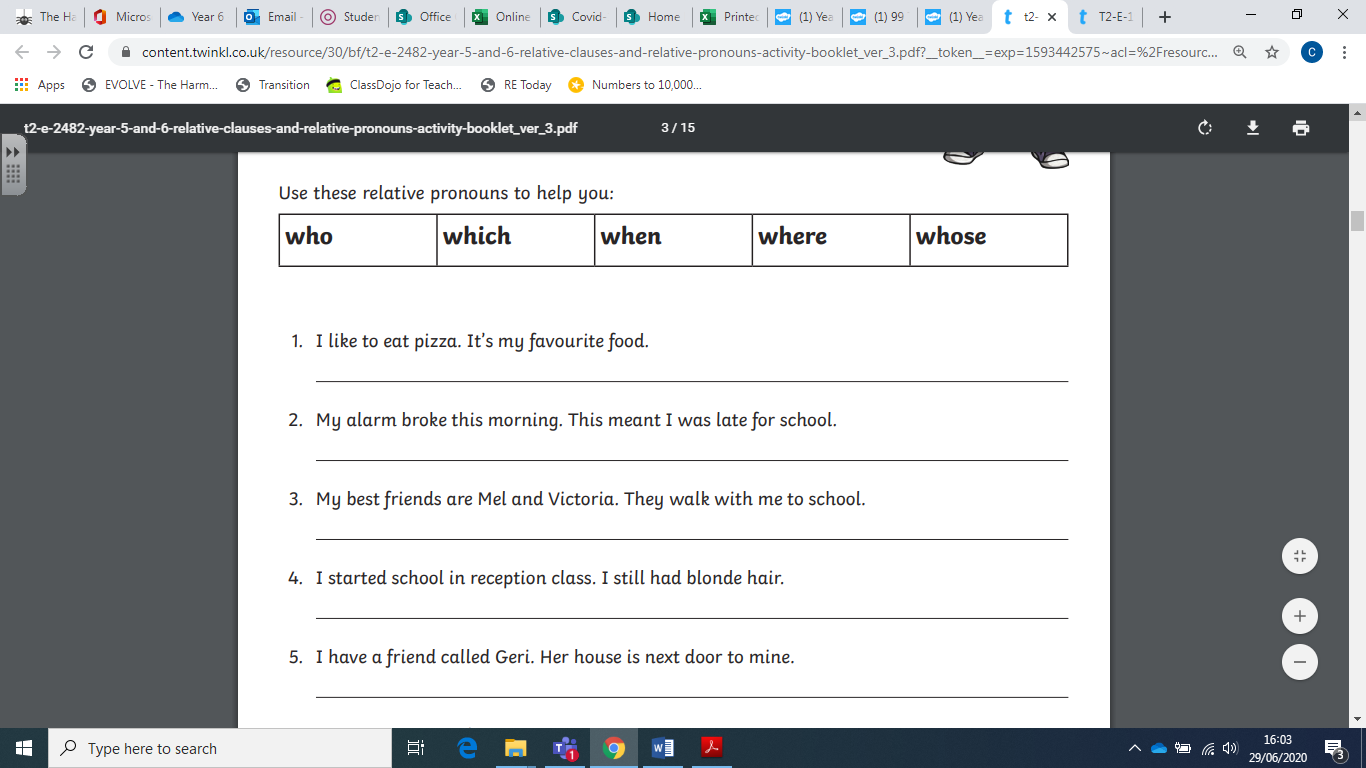 Maths  (Monday)WALT: Add decimals within 1Top tip: Don’t forget to line up the digits in their correct place value when using the column method.Warm Up0.64 + 0.32		2) 0.472 + 0.02		3) 0.185 + 0.234		4) 0.891 + 0.017Do it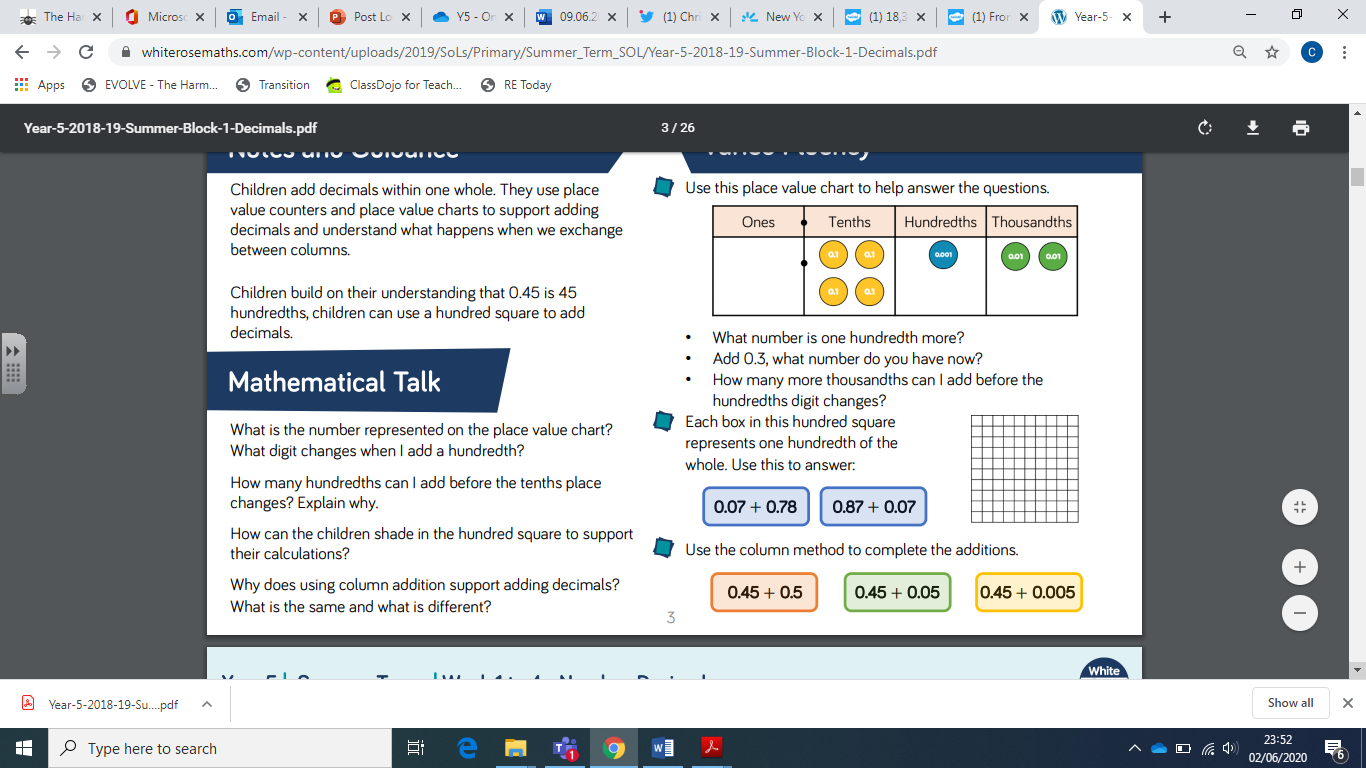 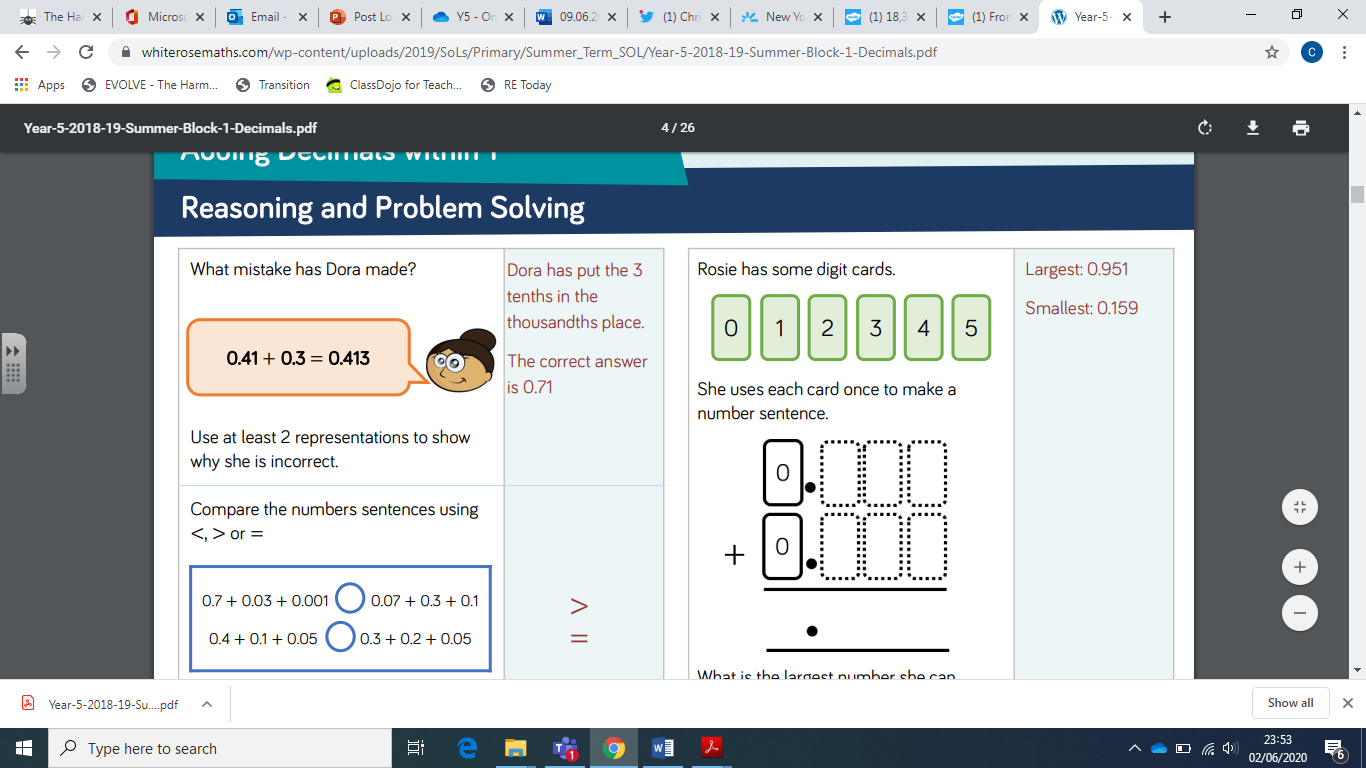 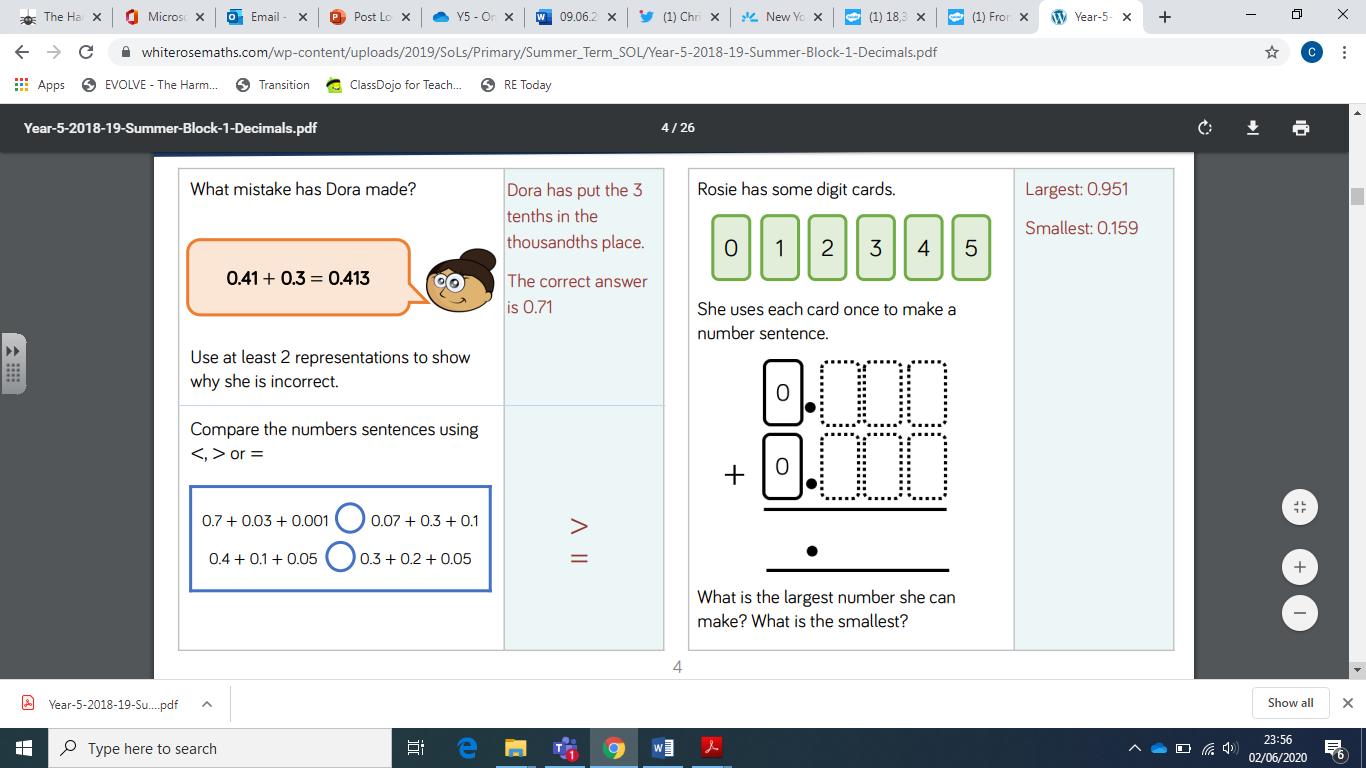 Maths (Tuesday)WALT: Subtract decimals within 1Do it   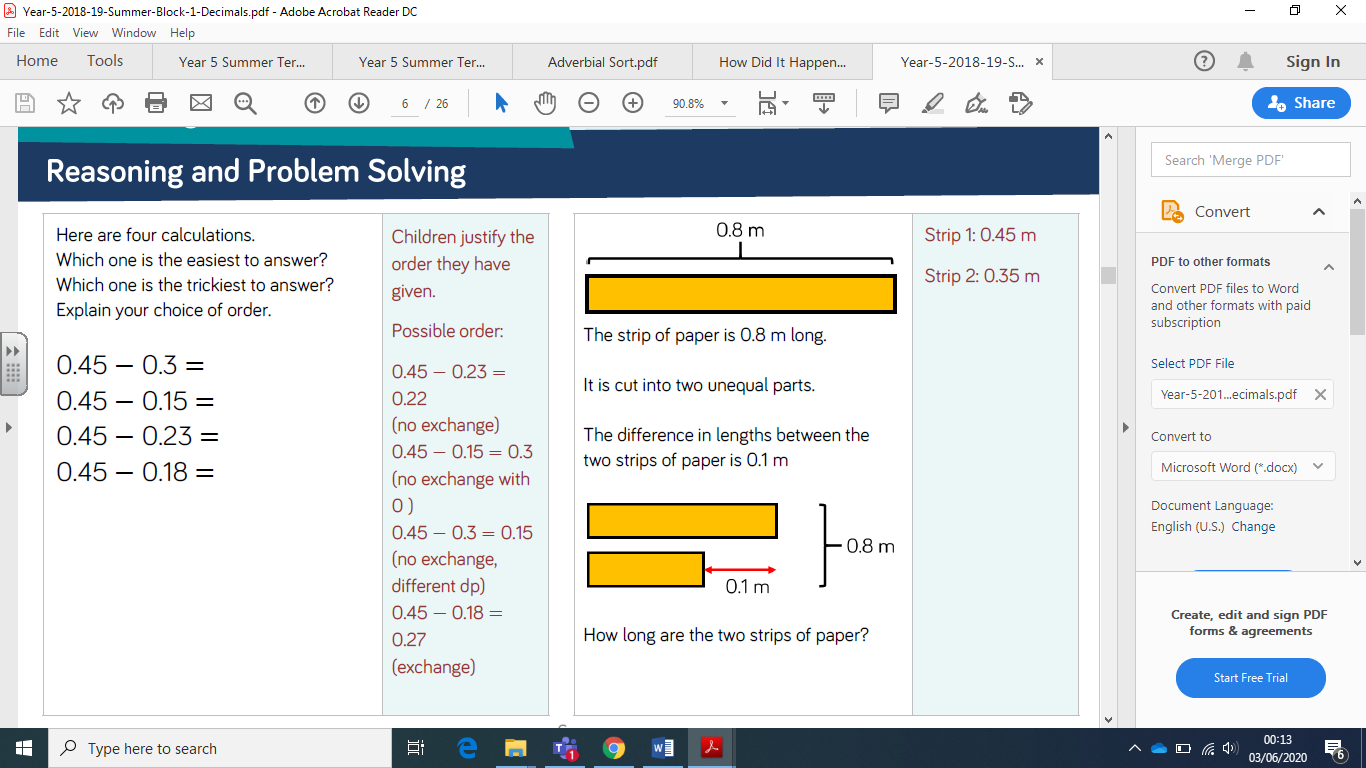 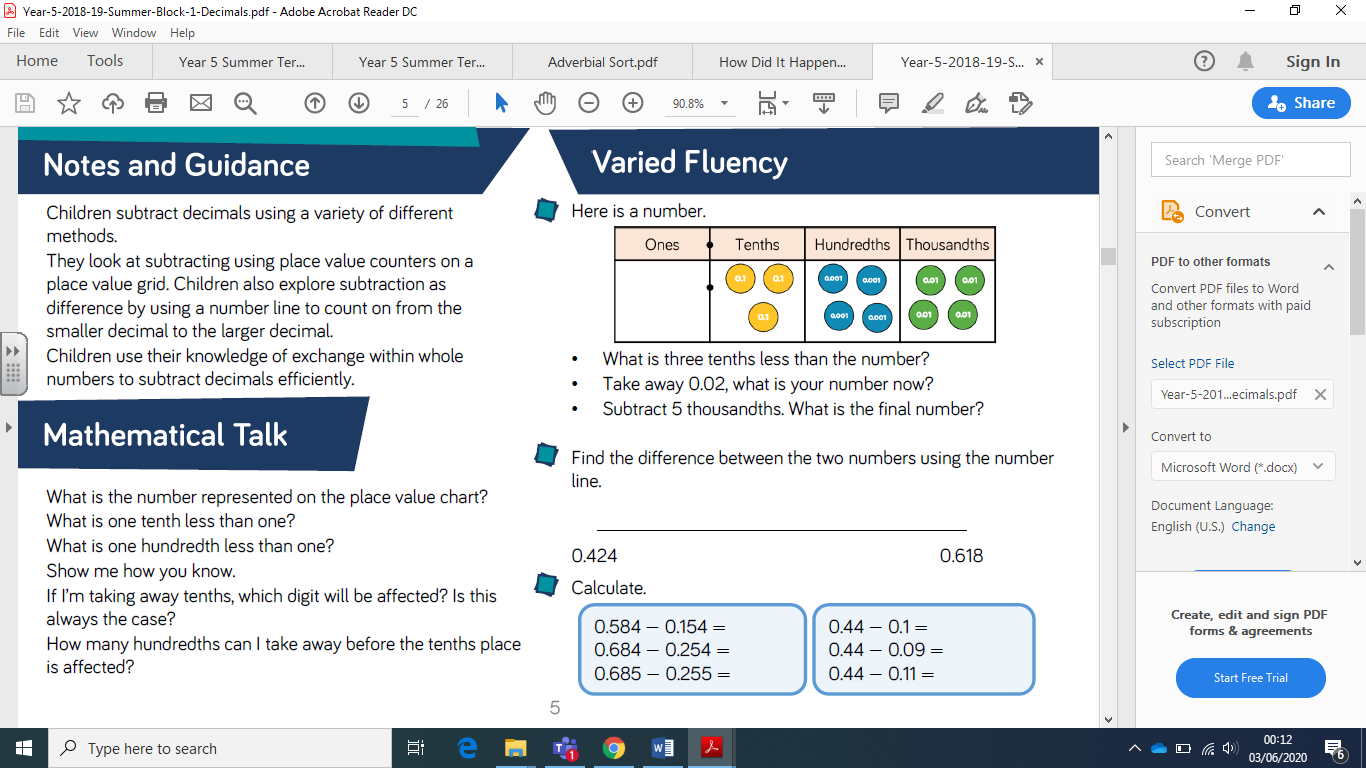 Maths – Fraction, Decimals, Percentages (Wednesday)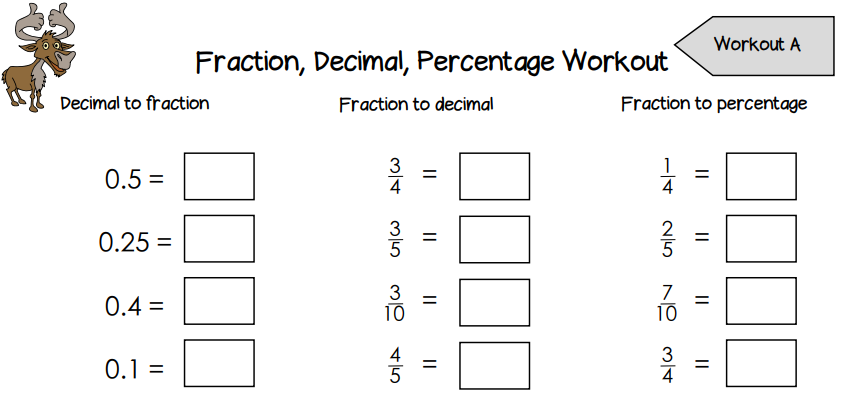 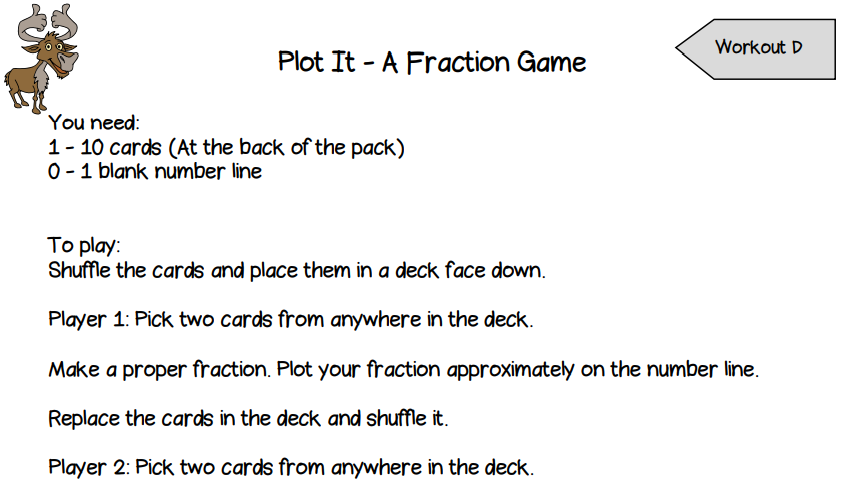 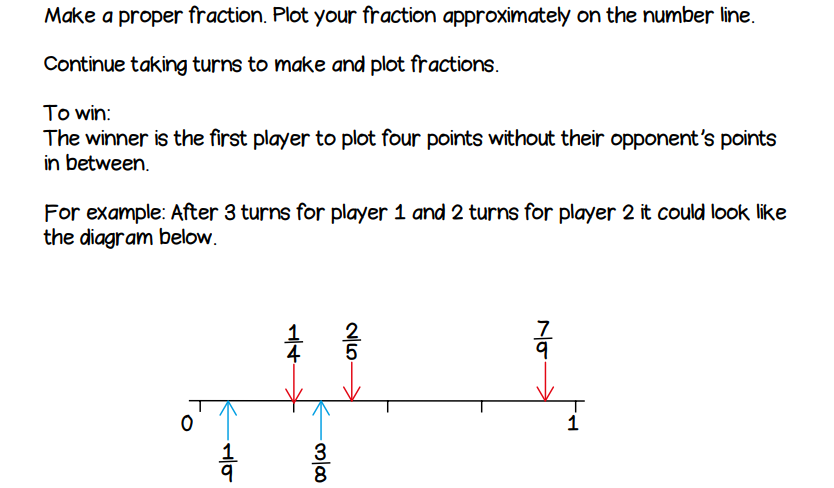 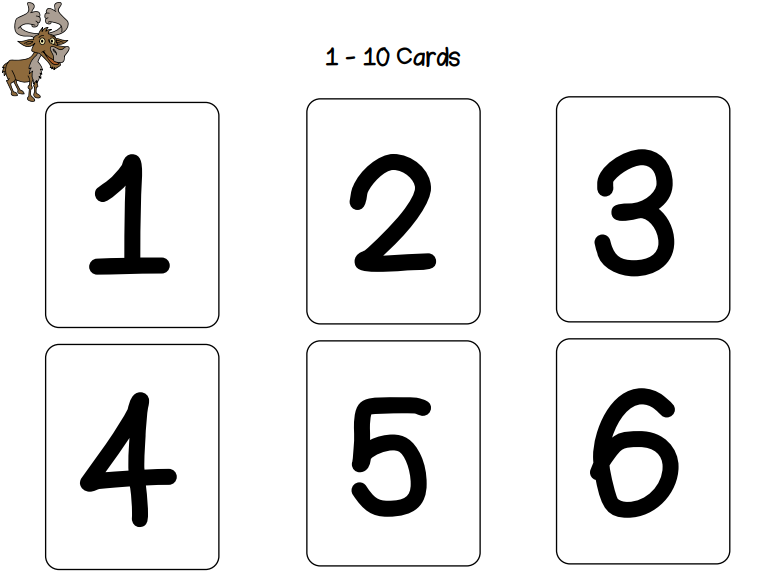 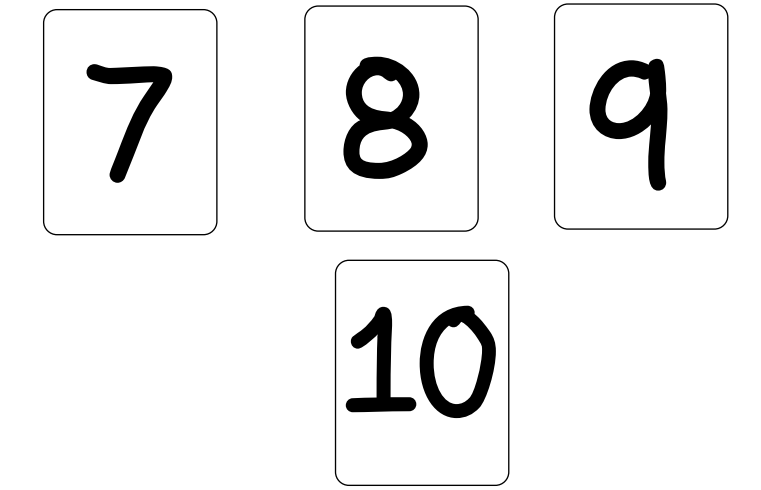 Maths – Fraction, Decimals, Percentages (Thursday)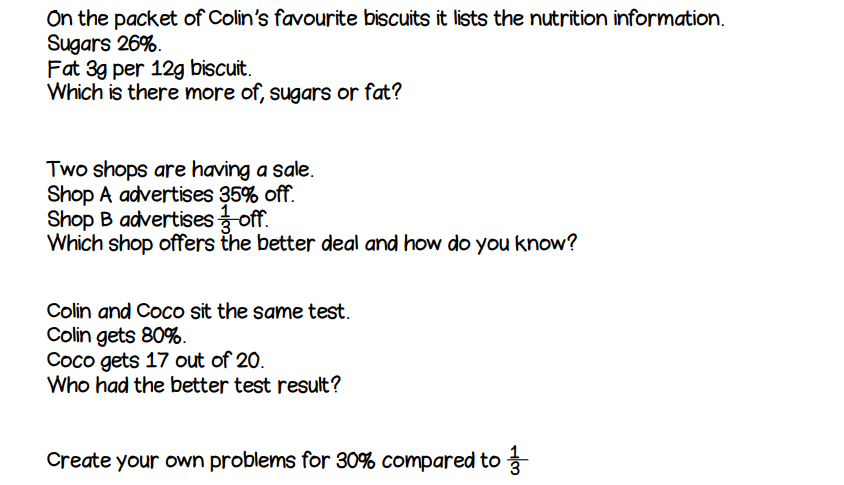 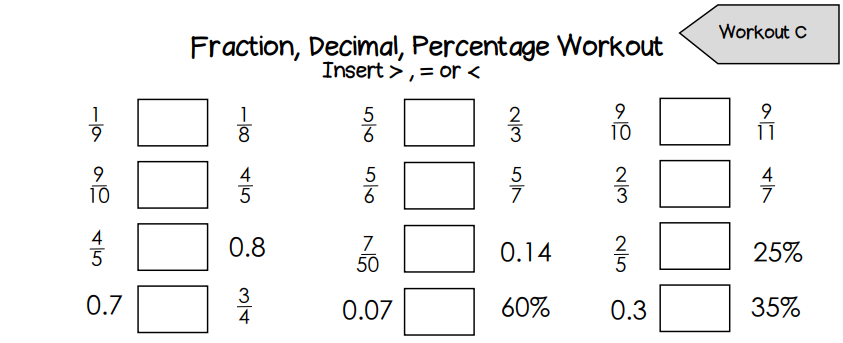 Topic: OceansActivity 1: Label the oceans of the world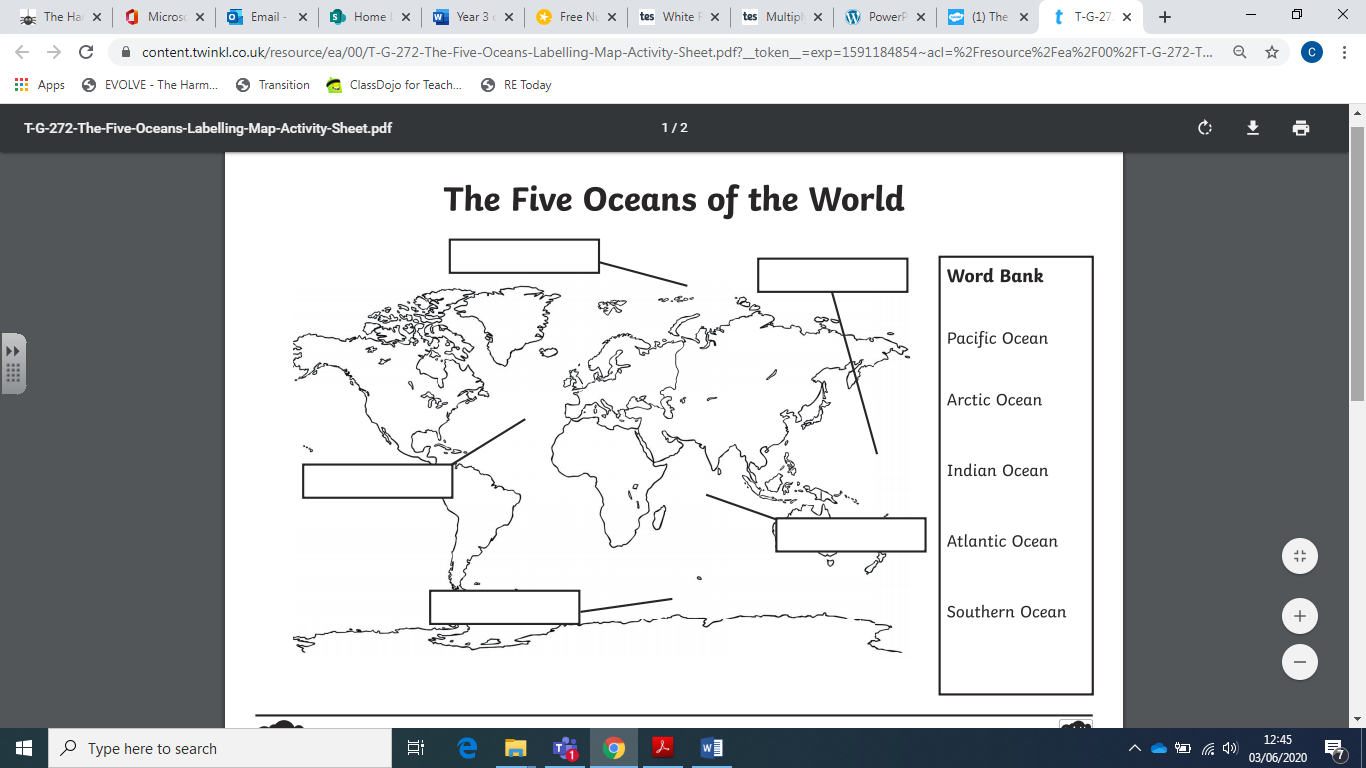 Activity 2: Find out facts about each ocean.You should be able to write a sentence about each ocean.You could produce a fact file for one of the oceans, like the example below: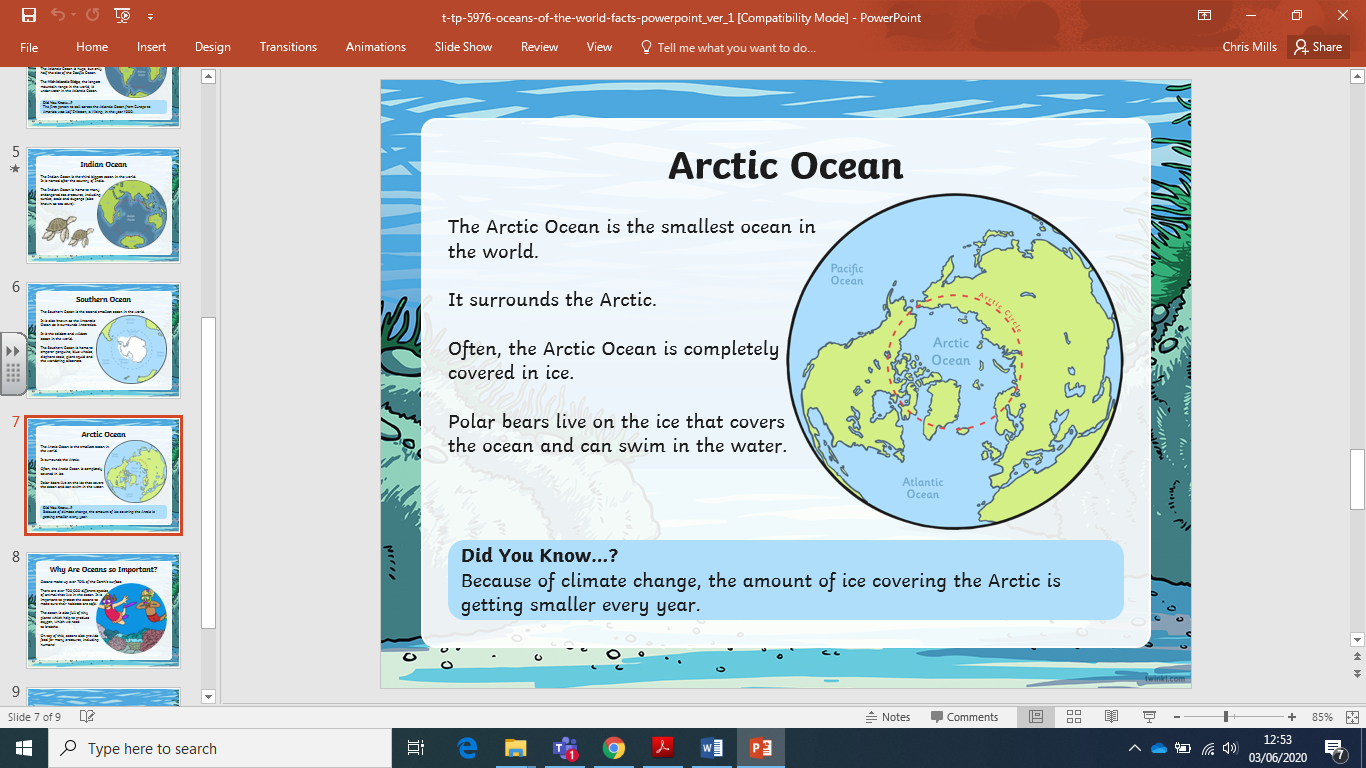 Activity 3: Create a Cool Ocean CreatureThe Ocean is full of cool, colourful sea creatures.Can you create your very own sea creature to live in one of the world’s oceans? You could design and draw a colourful sea creature, design and junk-model a 3-D creature out of things lying around the house (ask permission first!) or create a new species for the oceans.Here are a few examples….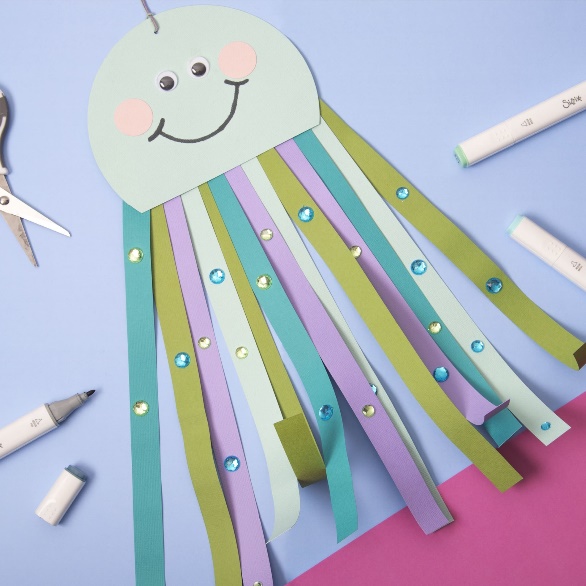 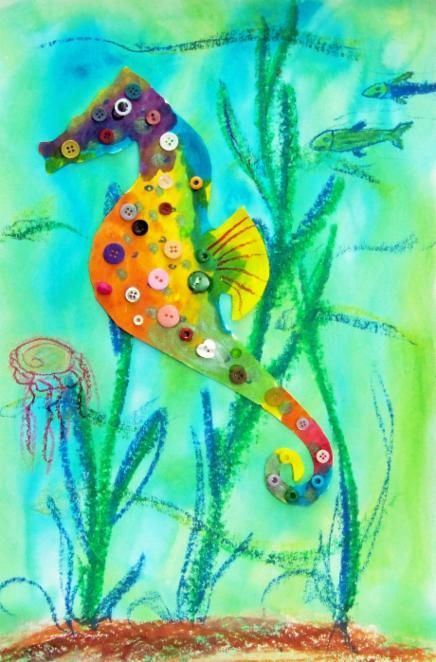 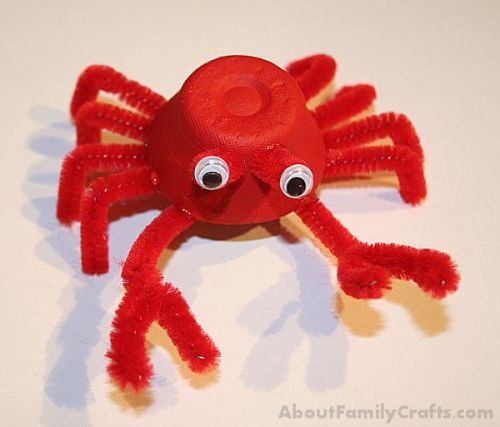 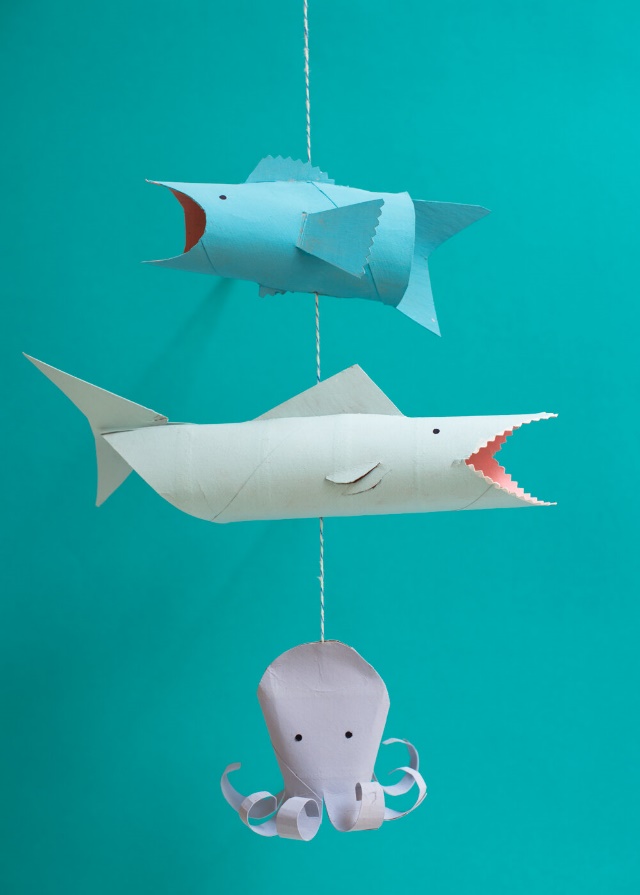 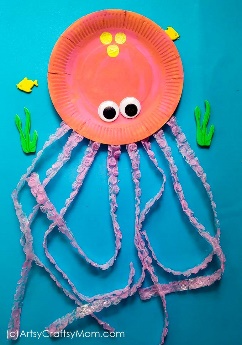 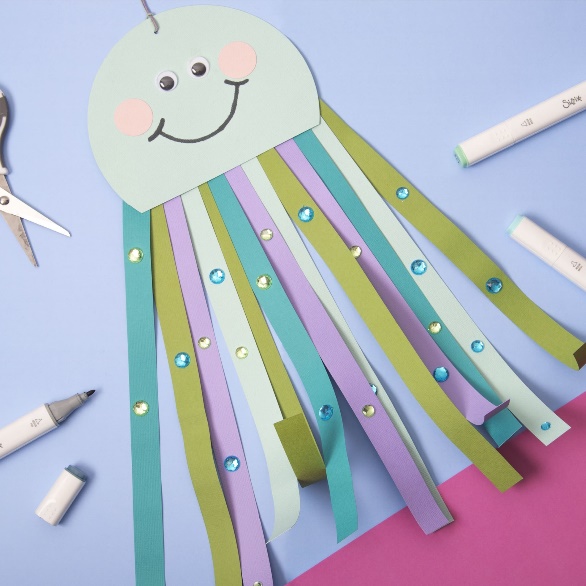 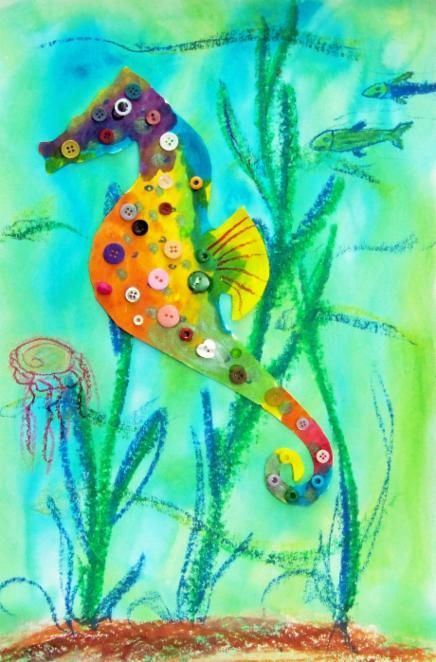 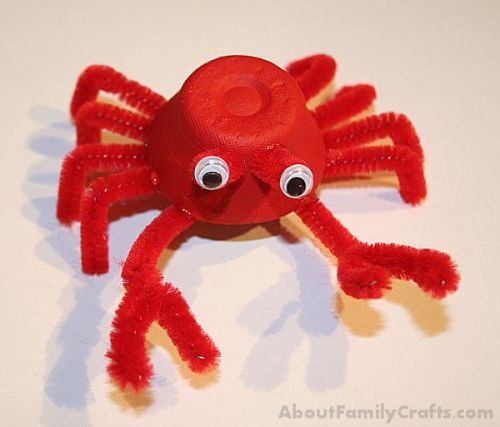 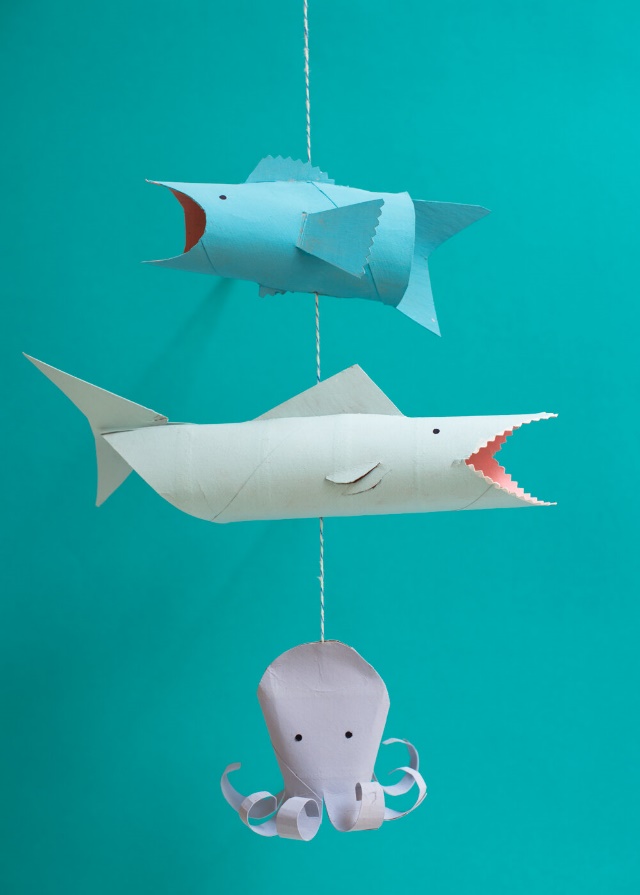 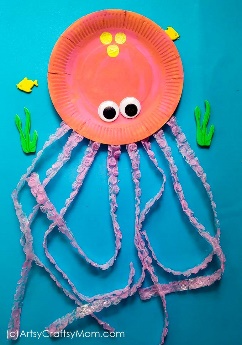 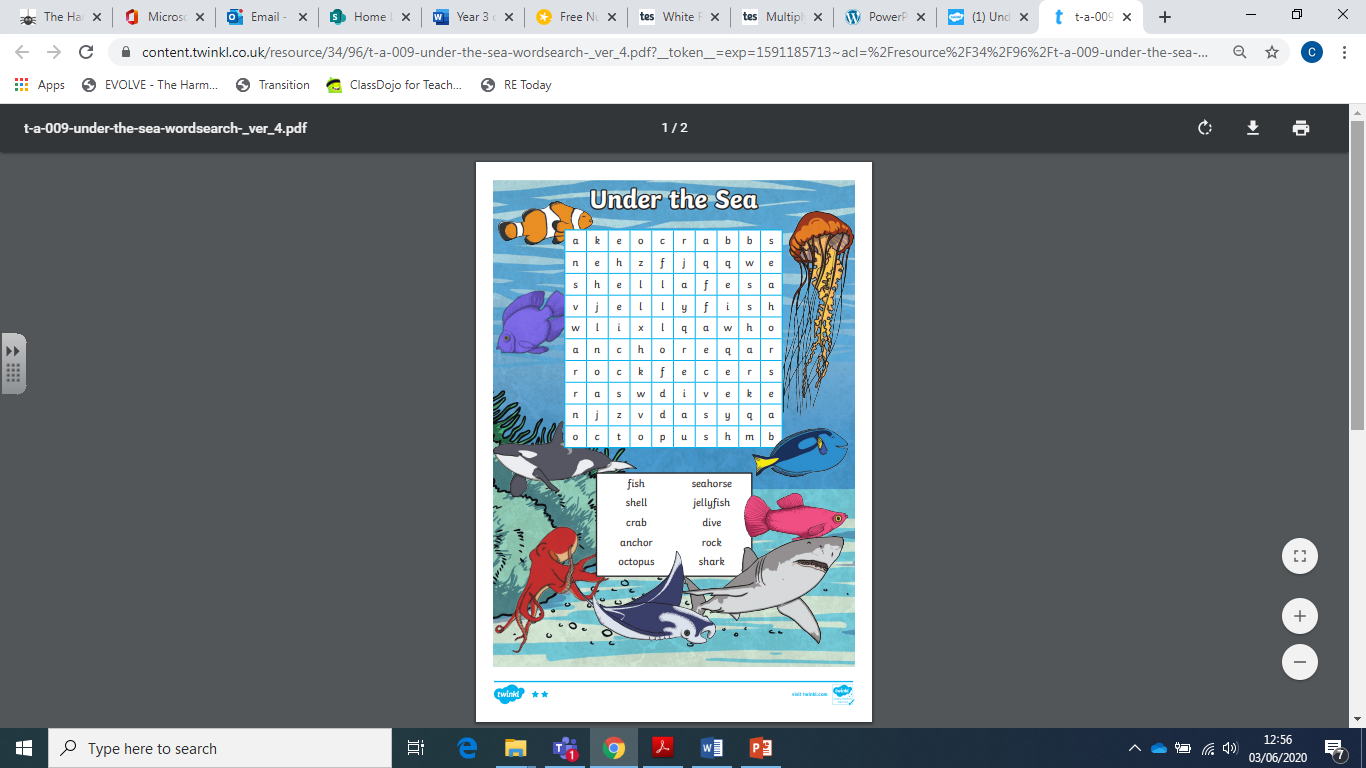 MondayTuesdayWednesdayThursdayFridayActivity 1ReadingStranded in a cave (Fiction)ReadingThe Cave(Poetry)ReadingThe History of Castles (Non-Fiction)ReadingThe Family Outing (Non-Fiction Playscript)Topic: Oceans-Label the oceans.-Research the oceans of the world.-Create an ocean creature.Activity 2MathsAdd decimals within 1Maths Subtract decimals within 1MathsFractions, Decimals, PercentagesMathsFractions, Decimals, PercentagesTopic: Oceans-Label the oceans.-Research the oceans of the world.-Create an ocean creature.Activity 3WritingFronted AdverbialsWritingContinue the storyNew York Is FallingWritingPoetic SentencesWritingRelative PronounsTopic: Oceans-Label the oceans.-Research the oceans of the world.-Create an ocean creature.